
UZUNKÖPRÜ KAYMAKAMLIĞI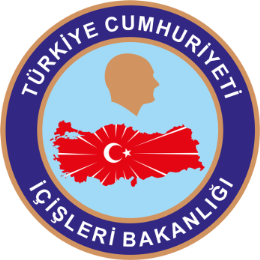 
UZUNKÖPRÜ KAYMAKAMLIĞI
UZUNKÖPRÜ KAYMAKAMLIĞI
UZUNKÖPRÜ KAYMAKAMLIĞI
UZUNKÖPRÜ KAYMAKAMLIĞI
UZUNKÖPRÜ KAYMAKAMLIĞI
UZUNKÖPRÜ KAYMAKAMLIĞI
UZUNKÖPRÜ KAYMAKAMLIĞI05066366333322222233233303.04BAĞIMLILIKLA MÜCADELE KURULU KARARLARI20192019201920192019201920192019…………… / ………………………… / ………………………… / ………………………… / ………………………… / ………………………… / ………………………… / ………………………… / ………………………… / ………………………… / ………………………… / ………………………… / ………………………… / ………………………… / ………………………… / ………………………… / ……………